РАСПИСАНИЕ ЗАНЯТИЙ ВНЕУРОЧНОЙ ДЕЯТЕЛЬНОСТИ ГБОУ СОШ №3 им. М.Ф. Леонова с. Приволжье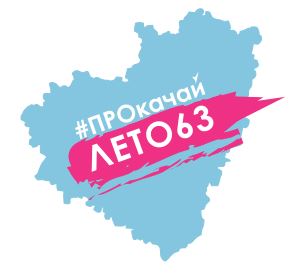 19 ИЮНЯ ПЯТНИЦАНачальная школа5 класс6 класс7 класс8 класс9 класс10 классВремяСпособПредмет, мероприятиеТема занятияРесурсФорма представления  отчета9.00-9.20С помощью ЭОРУТРЕННЯЯ ЗАРЯДКАУТРЕННЯЯ ЗАРЯДКАhttps://youtu.be/RCNG45net54Фотоотчет9.30-10.00ЗАВТРАК ПО-ДОМАШНЕМУЗАВТРАК ПО-ДОМАШНЕМУЗАВТРАК ПО-ДОМАШНЕМУ10.15-10.45С помощью ЭОРРитмикаРожнова Л.Н#Тренируемся дома#«Я пою про этот ветер». Включаем видео и учим движения. В конце июня снимаем видео как мы танцуем дома, делаем домашний  флешмоб !!!https://yandex.ru/video/preview/?filmId=13173397225419612538&text=Артек%20-%20новая%20волна%20%28флэшмоб%20в%20ялте%29&path=wizard&parent-reqid=1590354036044468-626892133972179622800254-production-app-host-sas-web-yp-193&redircnt=1590354045.1Ссылка на аудио запись танца (фонограмма)https://ipleer.com/q/я+пою+про+этот+ветер/Фотоотчет11.00-11.30С помощью ЭОРРассказы по истории Самарского края Королева С.В.Виртуальная экскурсия.Культурная жизнь областиhttp://kray63.ru/virtualnye-ekskursii/kulturnaya-zhizn-samarskoj-oblastiВыписать в тетрадь объекты, представленные на указанном ресурсе12.00-12.30ОБЕД ПО-ДОМАШНЕМУОБЕД ПО-ДОМАШНЕМУОБЕД ПО-ДОМАШНЕМУ12.30-14.30ОЧЕНЬ ТИХИЙ ЧАСОЧЕНЬ ТИХИЙ ЧАСОЧЕНЬ ТИХИЙ ЧАС15.00-17.00С помощью ЭОРДосуговые мероприятияВидеовстречи  с ведущими фольклористами, этнографами и мастерами в аккаунте «ФДБ» в Инстаграммhttps://vk.com/club195527362https://vk.com/berestechkosamara
https://instagram.com/berestogram?igshid=7aymj4jigh6xФотоотчетВремяСпособПредмет, мероприятиеТема занятияРесурсФорма представления  отчета9.00-9.20С помощью ЭОРУТРЕННЯЯ ЗАРЯДКАУТРЕННЯЯ ЗАРЯДКАhttps://youtu.be/14si7b3hP3cФотоотчет9.30-10.00ЗАВТРАК ПО-ДОМАШНЕМУЗАВТРАК ПО-ДОМАШНЕМУЗАВТРАК ПО-ДОМАШНЕМУ10.15-10.45С помощью ЭОРИнтеллектуальная играКоролева С.В.Что? Где? Когда?Городской проект "Самарские каникулы 2020"https://vk.com/club195646417?z=video-195672120_456239037%2F886f7030f525905830%2Fpl_wall_-195646417Фото просмотра11.00-11.30С помощью ЭОРЛитературная викторинаКоролева С.В.Литературная викторина по сказкам А.С. Пушкина "Что за прелесть эти сказки!"Городской проект "Самарские каникулы 2020"https://onlinetestpad.com/hosdpniwopzaqСертификат12.00-12.30ОБЕД ПО-ДОМАШНЕМУОБЕД ПО-ДОМАШНЕМУОБЕД ПО-ДОМАШНЕМУ12.30-14.30ОЧЕНЬ ТИХИЙ ЧАСОЧЕНЬ ТИХИЙ ЧАСОЧЕНЬ ТИХИЙ ЧАС15.00-17.00С помощью ЭОРДосуговые мероприятияФотовыставка по итогам межрегионального детско-юношеского фотоконкурса «Юность Самары – 2020»Проект «Интерактивное лето -2020»https://vk.com/club195527362https://vk.com/smr_photoschoolhttp://pioner-samara.ruНе предусмотреноВремяСпособПредмет, мероприятиеТема занятияРесурсФорма представления  отчета9.00-9.20С помощью ЭОРУТРЕННЯЯ ЗАРЯДКАУТРЕННЯЯ ЗАРЯДКАhttps://youtu.be/14si7b3hP3cФотоотчет9.30-10.00ЗАВТРАК ПО-ДОМАШНЕМУЗАВТРАК ПО-ДОМАШНЕМУЗАВТРАК ПО-ДОМАШНЕМУ10.15-10.45С помощью ЭОРКлассный часЧернобровкина О. И.Нетрадиционная техника рисованияhttps://www.youtube.com/watch?v=Kxg8EFyLd1c Весенний пейзаж. Фотоотчет в контакт11.00-11.30С помощью ЭОРКлассный часЧернобровкина О. И.Музыкальная шкатулкаhttps://www.youtube.com/watch?v=Atmy8xoO_c0   -  Не предусмотрено12.00-12.30ОБЕД ПО-ДОМАШНЕМУОБЕД ПО-ДОМАШНЕМУОБЕД ПО-ДОМАШНЕМУ12.30-14.30ОЧЕНЬ ТИХИЙ ЧАСОЧЕНЬ ТИХИЙ ЧАСОЧЕНЬ ТИХИЙ ЧАС15.00-17.00С помощью ЭОРДосуговые мероприятияФотовыставка по итогам межрегионального детско-юношеского фотоконкурса «Юность Самары – 2020»Проект «Интерактивное лето -2020»https://vk.com/club195527362https://vk.com/smr_photoschoolhttp://pioner-samara.ruНе предусмотреноВремяСпособПредмет, мероприятиеТема занятияТема занятияРесурсФорма представления  отчета9.00-9.20С помощью ЭОРУТРЕННЯЯ ЗАРЯДКАУТРЕННЯЯ ЗАРЯДКАУТРЕННЯЯ ЗАРЯДКАhttps://youtu.be/14si7b3hP3cФотоотчет9.30-10.00ЗАВТРАК ПО-ДОМАШНЕМУЗАВТРАК ПО-ДОМАШНЕМУЗАВТРАК ПО-ДОМАШНЕМУЗАВТРАК ПО-ДОМАШНЕМУ10.15-10.45С помощью ЭОРКлассный часВоронина О.П.Классный часВоронина О.П.Всегда ли богатство - счастье?https://multiurok.ru/index.php/files/konstrukt-vneurochnogo-zaniatiia-vsegda-li-bogatst.htmlФотоотчет прислать в контакте11.00-11.30С помощью ЭОРИстория Самарского краяКоролева С.В.История Самарского краяКоролева С.В.Виртуальная экскурсия.Культурная жизнь областиhttp://kray63.ru/virtualnye-ekskursii/kulturnaya-zhizn-samarskoj-oblastiВыписать в тетрадь объекты, представленные на указанном ресурсе12.00-12.30ОБЕД ПО-ДОМАШНЕМУОБЕД ПО-ДОМАШНЕМУОБЕД ПО-ДОМАШНЕМУОБЕД ПО-ДОМАШНЕМУ12.30-14.30ОЧЕНЬ ТИХИЙ ЧАСОЧЕНЬ ТИХИЙ ЧАСОЧЕНЬ ТИХИЙ ЧАСОЧЕНЬ ТИХИЙ ЧАС15.00-17.00С помощью ЭОРДосуговые мероприятияВидеовстречи с ведущими фольклористами, этнографами и мастерами в аккаунте «ФДБ» в ИнстаграммВидеовстречи с ведущими фольклористами, этнографами и мастерами в аккаунте «ФДБ» в ИнстаграммГБОУ ДО СО СДДЮТhttps://vk.com/berestechkosamarahttps://instagram.com/berestogram? igshid=7aymj4jigh6xфотоотчетВремяСпособСпособПредмет, мероприятиеТема занятияРесурсФорма представления  отчета9.00-9.20С помощью ЭОРС помощью ЭОРУТРЕННЯЯ ЗАРЯДКАУТРЕННЯЯ ЗАРЯДКАhttps://youtu.be/14si7b3hP3cФотоотчет9.30-10.00ЗАВТРАК ПО-ДОМАШНЕМУЗАВТРАК ПО-ДОМАШНЕМУЗАВТРАК ПО-ДОМАШНЕМУЗАВТРАК ПО-ДОМАШНЕМУ10.15-10.45С помощью ЭОРС помощью ЭОРКлассный часЯшина Т.Н.Основные элементы здорового образа жизни.Пройти по ссылке:https://yandex.ru/video/preview/?filmId=17841518174467155736&reqid=1590667494165349-341549349864923922800114-vla1-1266&suggest_reqid=609657651155292693177624349482532&text=укрепляй+свое+здоровье+летом+онлайн+для+подростковНе предусмотрено11.00-11.30С помощью ЭОРС помощью ЭОРФГ Яшина Т.Н.Умей проигрыватьПройти по ссылке:https://yandex.ru/video/preview/?filmId=8405921636057947027&text=задания+онлайн+по+формированию+функциональной+грамотности+в+9+классеФотоотчет о просмотренном мероприятии12.00-12.30ОБЕД ПО-ДОМАШНЕМУОБЕД ПО-ДОМАШНЕМУОБЕД ПО-ДОМАШНЕМУОБЕД ПО-ДОМАШНЕМУ12.30-14.30ОЧЕНЬ ТИХИЙ ЧАСОЧЕНЬ ТИХИЙ ЧАСОЧЕНЬ ТИХИЙ ЧАСОЧЕНЬ ТИХИЙ ЧАС15.00-17.00Досуговые мероприятияДосуговые мероприятияГотовим дома.Необыкновенно Вкусный #Торт Из Печенья Без Выпечки За 30 Минут! Пройти по ссылке:https://yandex.ru/video/preview/?filmId=7071949838900543253&parent-reqid=1590667160805521-70804820835458055700294-production-app-host-man-web-yp-51&path=wizard&text=готовим+дома+онлайн+бесплатноФотоотчет о просмотренном мероприятии или снимок своего торта, сделанного вами.ВремяСпособПредмет, мероприятиеТема занятияРесурсФорма представления  отчета9.00-9.20С помощью ЭОРУТРЕННЯЯ ЗАРЯДКАУТРЕННЯЯ ЗАРЯДКАhttps://youtu.be/14si7b3hP3cФотоотчет9.30-10.00ЗАВТРАК ПО-ДОМАШНЕМУЗАВТРАК ПО-ДОМАШНЕМУЗАВТРАК ПО-ДОМАШНЕМУ10.15-10.45С помощью ЭОРКлассный часЯшина Т.Н.Основные элементы здорового образа жизни.Пройти по ссылке:https://yandex.ru/video/preview/?filmId=17841518174467155736&reqid=1590667494165349-341549349864923922800114-vla1-1266&suggest_reqid=609657651155292693177624349482532&text=укрепляй+свое+здоровье+летом+онлайн+для+подростковНе предусмотрено11.00-11.30С помощью ЭОРФГ Яшина Т.Н.Умей проигрыватьПройти по ссылке:https://yandex.ru/video/preview/?filmId=8405921636057947027&text=задания+онлайн+по+формированию+функциональной+грамотности+в+9+классеФотоотчет о просмотренном мероприятии12.00-12.30ОБЕД ПО-ДОМАШНЕМУОБЕД ПО-ДОМАШНЕМУОБЕД ПО-ДОМАШНЕМУ12.30-14.30ОЧЕНЬ ТИХИЙ ЧАСОЧЕНЬ ТИХИЙ ЧАСОЧЕНЬ ТИХИЙ ЧАС15.00-17.00Досуговые мероприятияГотовим дома.Необыкновенно Вкусный #Торт Из Печенья Без Выпечки За 30 Минут! Пройти по ссылке:https://yandex.ru/video/preview/?filmId=7071949838900543253&parent-reqid=1590667160805521-70804820835458055700294-production-app-host-man-web-yp-51&path=wizard&text=готовим+дома+онлайн+бесплатноФотоотчет о просмотренном мероприятии или снимок своего торта, сделанного вами.ВремяСпособПредмет, мероприятиеТема занятияРесурсФорма представления  отчета9.00-9.20С помощью ЭОРУТРЕННЯЯ ЗАРЯДКАУТРЕННЯЯ ЗАРЯДКАhttps://youtu.be/14si7b3hP3cФотоотчет9.30-10.00ЗАВТРАК ПО-ДОМАШНЕМУЗАВТРАК ПО-ДОМАШНЕМУЗАВТРАК ПО-ДОМАШНЕМУ10.15-10.45С помощью ЭОРИнструктаж по ТБКоролева С.В.Безопасное поведение на водеПросмотреть ресурс:https://youtu.be/zS3AZAU2aXYСоставить памятку «Поведение на воде»Фото просмотра, памятки11.00-11.30С помощью ЭОРИнтеллектуальная играКоролева С.В.Что? Где? Когда?Городской проект "Самарские каникулы 2020"https://vk.com/club195646417?z=video-195672120_456239037%2F886f7030f525905830%2Fpl_wall_-195646417Фото просмотра12.00-12.30ОБЕД ПО-ДОМАШНЕМУОБЕД ПО-ДОМАШНЕМУОБЕД ПО-ДОМАШНЕМУ12.30-14.30ОЧЕНЬ ТИХИЙ ЧАСОЧЕНЬ ТИХИЙ ЧАСОЧЕНЬ ТИХИЙ ЧАС15.00-17.00С помощью ЭОРДосуговые мероприятияФотовыставка по итогам межрегионального детско-юношеского фотоконкурса «Юность Самары – 2020»Проект «Интерактивное лето -2020»https://vk.com/club195527362https://vk.com/smr_photoschoolhttp://pioner-samara.ruНе предусмотрено